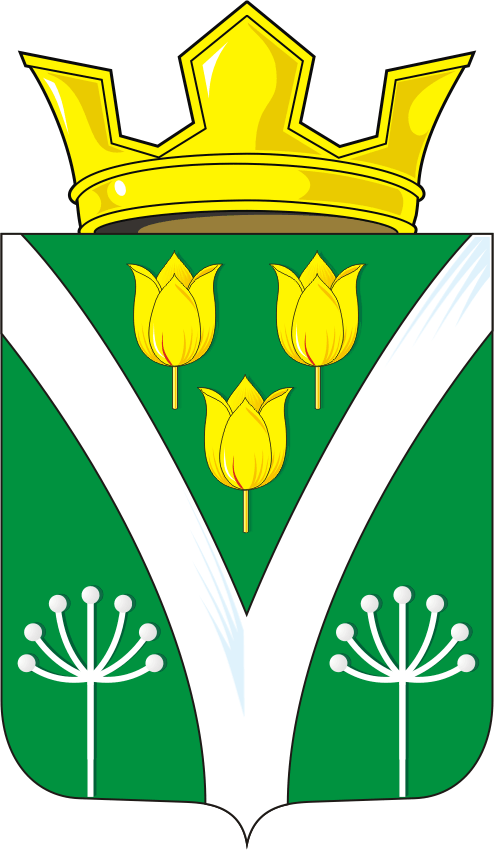 АДМИНИСТРАЦИЯ КАРАГУЗИНСКОГО СЕЛЬСОВЕТАСАРАКТАШСКОГО РАЙОНА ОРЕНБУРГСКОЙ ОБЛАСТИП О С Т А Н О В Л Е Н И Е_________________________________________________________________________________________________________15.11.2023                                  с. Карагузино                                        № 29-пОб утверждении Перечня муниципальных программ муниципального образования Карагузинского сельсовета Саракташского района Оренбургской области на 2023 год и плановый период 2024 и 2025 годовВ соответствии с Бюджетным кодексом Российской Федерации, Федеральным законом от 06.10.2003 №131-ФЗ «Об общих принципах организации местного самоуправления в Российской Федерации», постановлением администрации МО Карагузинский сельсовет от 15 .11.2023г года № 28-п  «Об утверждении  Порядка разработки, реализации и оценки эффективности муниципальных программ муниципального образования Карагузинский сельсовет Саракташского района Оренбургской области», руководствуясь Уставом МО Карагузинский сельсовет1. Утвердить прилагаемый Перечень муниципальных программ муниципального образования Карагузинского сельсовета Саракташского района Оренбургской области на 2024 год и плановый период 2025 и 2026 годов. 2. Постановление вступает в силу со дня его подписания, подлежит размещению на официальном сайте администрации сельсовета  и распространяется на правоотношения возникшие с  01 января  2024 года.4. Контроль за выполнением настоящего постановления оставляю за собой.Глава Карагузинского сельсовета                                      М.Г.Ишбульдина	Разослано: прокуратуре района, администрации сельсовета, финансовый отдел района, официальный сайт, в дело.ПЕРЕЧЕНЬмуниципальных программ Карагузинского сельсовета№ п/пНаименование муниципальных программНаименование ответственного исполнителяСрок реализации муниципальных программ1.Муниципальная программа «Реализация муниципальной политики на территории муниципального образования Карагузинский сельсовет Саракташского района Оренбургской области»Администрация Карагузинского сельсовета2023 – 2030 года